Change Schedule for Future DatesOnce your registration has been processed (you’ve entered credit card information and have been presented with a receipt), access your child’s Account Profile and select the History link at the top of the page. This will provide a list of all activities that child has registered for.  Changes can be made immediately after your registration has been processed, or you may access this feature at any point in the summer by first logging in to your child’s Account Profile and then continuing with the steps noted below.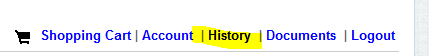 If the wrong child’s classes are showing, choose the correct child’s name from the Household Accounts drop down. Your screen will refresh, showing that child’s history.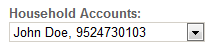 Click the calendar icon associated with the registration. Select the week (you cannot change past or current week’s attendance). To remove a date, uncheck the box next to the date.To add a date, check the box next to the date, select the appropriate rate from the dropdown menu, and click save. Any changes will re-calculate your Estimated Charge for that time period.